Тирская Едена Дмитриевнаучитель-дефектолог МКОУ  "Основная школа № 4 имени Ю.А.Гагарина" городского округа город Фроловог. Фролово, Волгоградская область2023 г.Методическая разработка урока литературы по формированию словарного запаса у обучающегося с ОВЗ в форме лэпбукаАннотация: представлен план-конспект урока для обучающихся на индивидуальном обучении детей с ОВЗ, имеющих лёгкую степень умственной отсталости в 6 «К». Актуальность данной работы заключается в  том, что владение богатым словарным запасом является важнейшим критерием успешности современного человека во многих сферах деятельности, в результате чего обогащение лексикона конкретной языковой личности является важной задачей современного обучения.Особого внимания в этом плане требуют дети с проблемами в психофизическом развитии. Дети с умственной отсталостью испытывают значительные трудности при общении, в речи, в игровой и учебной деятельности. О важности формирования словарного запаса писали такие великие учёные как Л.С. Выготский: «В тот момент, когда ребенок впервые усвоил новое слово, связанное с определенным значением, развитие слова не закончилось, а только началось. Этот процесс развития понятий или значений слов требует развития целого ряда функций, как произвольного внимания, логической памяти, абстракции, сравнения и различения» [2, с. 176], А.Р. Лурия: «С появлением языка как системы кодов, обозначающих предметы, действия, качества, отношения, человек получает как бы новое измерение сознания, у него создаются доступные для управления субъективные образы объективного мира» [3, с. 19].Проблема социализации и повышения эффективности обучения таких детей, овладение ими коммуникативными навыками является в настоящее время одной из актуальных в теории и практике педагогики и психологии. Речевое развитие включает овладение речью как средством общения и культуры, обогащение активного словаря, развитие связной, грамматически правильной диалогической и монологической речи. Обогащение активного словаря происходит за счет основного словарного фонда школьника и зависит от словаря педагога и родителей. В формирование словаря также входит освоение значений слов и их уместное употребление в соответствии с контекстом высказывания, с ситуацией, в которой происходит общение. Наличие бедного словарного запаса отрицательно сказывается на познавательной сфере и поведении детей с ОВЗ, вызывает у них отрицательные переживания, ведёт к замкнутости.На уроках по различным дисциплинам происходит знакомство с новыми словами через осознание реальных предметов, ситуаций, схематических рисунков и символов. Главную роль в успешности такого знакомства играет активность ребенка, его эмоциональное состояние и заинтересованность.Формирование словарного запаса включается  в обучение, в воспитание и реализуется согласно принятым и утверждённым программам. Умственно отсталым учащимся присуще системное недоразвитие речи, что сказывается и на процессе обучения и во время уроков литературы. Так, например, раскрывая содержание произведений, обсуждая с учениками вопросы по учебнику после их прочтения, учитель широко пользуется устаревшими словами, синтаксическими конструкциями, которые на других уроках и в обычной жизни редко употребляются.Они относятся к объектам прошлого, так как они опираются на исторический опыт, умственно отсталые дети испытывают значительные трудности и в понимании устаревших слов, и в формулировании собственных высказываний с ними, сложности возникают при написании словарных слов.Для коррекционного воздействия учитель должен чаще употреблять новые слова по разлым темам, заставлять учеников проговаривать их. Речь учащихся на уроке литературы  и на уроках других учебных дисциплин должна быть подчинена тем же правилам, которые изучаются на уроках русского языка. Необходимо не просто освоить что-то раннее неизвестное, а научить говорить правильно, внятно, разборчиво. Задача педагога включить усвоенный материал в активный словарный запас, так как в него входят те слова, «которые ребенок не только понимает, но активно, сознательно, при всяком подходящем случае вставляет в свою речь» [5, с. 93]. Пассивный лексический запас, к которому относятся слова, «которые человек понимает, связывает с определенным представлением, но которые в речь его не входят, нас в данной ситуации не интресует.Рассмотрим подробнее методы и способы проведения работ по обогащению словарного запаса учащихся с ОВЗ. Ключевыми педагогическими технологиями заслуженно считаются игровые. Игра с давних пор рассматривается учеными как прообраз и прототип интеллектуальных форм познания и понимания мира [6, с. 16]. В игре запоминание слов подкрепляется положительными эмоциями, поскольку образовательный процесс становится более увлекательным, интересным; есть возможность работать с лексикой через образы, эмоции; можно удачно формировать условия совместной деятельности; создается комфортная, непринужденная атмосфера образовательного процесса [1, с. 58]. Использование игровых технологий позволяет эффективно развивать все виды универсальных учебных действий: личностные, способствующие ценностно-смысловой ориентации обучающихся; регулятивные, включающие навыки организации собственной учебной деятельности; познавательные, обеспечивающие умение работать с информацией; коммуникативные, подразумевающие социальную компетентность и учет позиции партнеров по общению или деятельности.Разработанный мною урок завершается созданием лэпбука (от английского слова «lapbook», что дословно переводится как наколенная книга) - небольшой самодельной книжки-раскладушки с кармашками, в которую помещены материалы на одну тему. Она позволяет провести обучающемуся собственную исследовательскую работу, в процессе которой ребенок участвует в поиске, анализе и сортировке информации [4, с. 116]. Тип урока: урок открытия нового знания ОНЗЦель: обогащение словарного запасаЗадачи:Обучающие:получить знания; заложить основу для метапредметных связей у обучающегося;Коррекционно-развивающие:способствовать формированию умения переключаться с одного вида деятельности на другой;способствовать развитию высших психических процессов:познавательных (восприятия, представления, памяти (особенно зрительной и слуховой), воображения, мышления, речи, внимания), таких как умение анализировать, сопоставлять, обобщать,  делать выводы, структурировать изученный материал, логично и доказательно рассуждать, испытывать эстетические чувства.эмоциональных (коммуникативная компетентность, формирование положительной «Я-концепции» и умения сопереживать другим, навыки ситуативного делового общения.волевых, в том числе саморегуляции и самоконтроля (принимать необходимые решения и нести ответственность, управлять своим поведением, преодолевать трудности при обучении). получить дополнительные возможности для организации индивидуальной образовательной траектории. Воспитывающие:воспитывать у детей с ОВЗ высокий уровень духовности и нравственности: причастность к историко-культурной общности русского народа.Речевой материал: устаревшие слова, названия профессий, «словарные» слова для запоминанияОборудование:  карточки, цветная бумага, ножницы, мел, доскаНа базе образовательного учреждения МКОУ "Основная школа № 4 имени Ю.А.Гагарина" городского округа город Фролово был разработан и апробирован урок. В данной методической разработке был использован собственный практический опыт педагогической деятельности.Планируемые результаты: запомнить наибольшее  количество новых слов, включить их в продуктивную речь ученика, закрепить знакомые, но непонятные слова в памяти, развить культуру речи, повысить мотивацию и интерес к изучению лексической системы русского языка.Методы: словесный (рассказ, описание, беседа, вопрос), наглядный (демонстрация карточек), практический (работа под руководством педагога, самостоятельная работа, выполнение заданий, кроссворд), игровой (собрать лэпбук).Технологическая карта урокаПреимуществом является то, что на уроке осуществлялся личностно-ориентированный подход. При организации данного урока активизировалась зрительная и слуховая память. Эстетическое  оформление, атмосфера слияния прошлого и настоящего на уроке способствовала духовному воспитанию ученика и его положительных личностных качеств (аккуратности, усидчивости, эрудированности). Методическую разработку следует использовать осторожно:  учитывать конкретное заболевание и возможные реакции, не давать ножницы в руки, если это может нанести вред участникам образовательного процесса.Вышеперечисленные задания дают возможность поднять на новый уровень эффективность работы по развитию словарного запаса учащихся, которая представляет учителю обширное поле для изучения их индивидуальных особенностей, учета их знаний и навыков, темпа работы, уровня мыслительной деятельности, их общего развития: расширение словарного запаса учащихся; использование новых усвоенных слов в собственных высказываниях; устранение диалектных, вульгарных, непотребных слов. В результате целенаправленного, систематического коррекционного воздействия у учащихся формируются такие компетенции как: умение использовать различные источники информации; коммуникативные и адаптивные качества; умения работать в сотрудничестве; самоорганизация и самодисциплина.Таким образом, проведение урока позволило изучить слова, повысить качество полученных знаний, воспитать положительные качества в личности, овладеть практическими умениями. Данный опыт может быть использован в практической индивидуальной, групповой работе и не имеет каких-либо особенных и серьёзных ограничений.Список литературы:1.Бессонова М. С. Обогащение словарного запаса на уроках русского языка в младших классах // Вестник Адыгейского государственного университета. Серия 3: Педагогика и психология. – 2010. № 3. – С. 167.2.Выготский Л.С. Мышление и речь // учебник для вузов. – Москва.: «Лабиринт», 1999. –  С. 352.3. Лурия А. Р. Язык и сознание. – СПб.: Питер, 2020. –  С.448.4. Полушкина Е.И., Рябова Л.Н. Лэпбук – инновационное средствопознавательного развития детей дошкольного возраста // Обучение и воспитание: методика и практика. – 2016.  – № 30-2. –  С.261.5..Трофимов И.О. Обогащение словарного запаса школьников как лингвометодическая проблема // Вестник Томского государственного педагогического университета. – 2022.  – вып. 2 (220). –  С. 155.5. Хейзинга Й. Статьи по истории культуры / Пер., сост. и Х 35 вступ. ст. Д.В. Сильвестрова;Коммент. Д. Э. Харитоновича. – М.: Прогресс-Традиция, 1997. – С. 416.Фото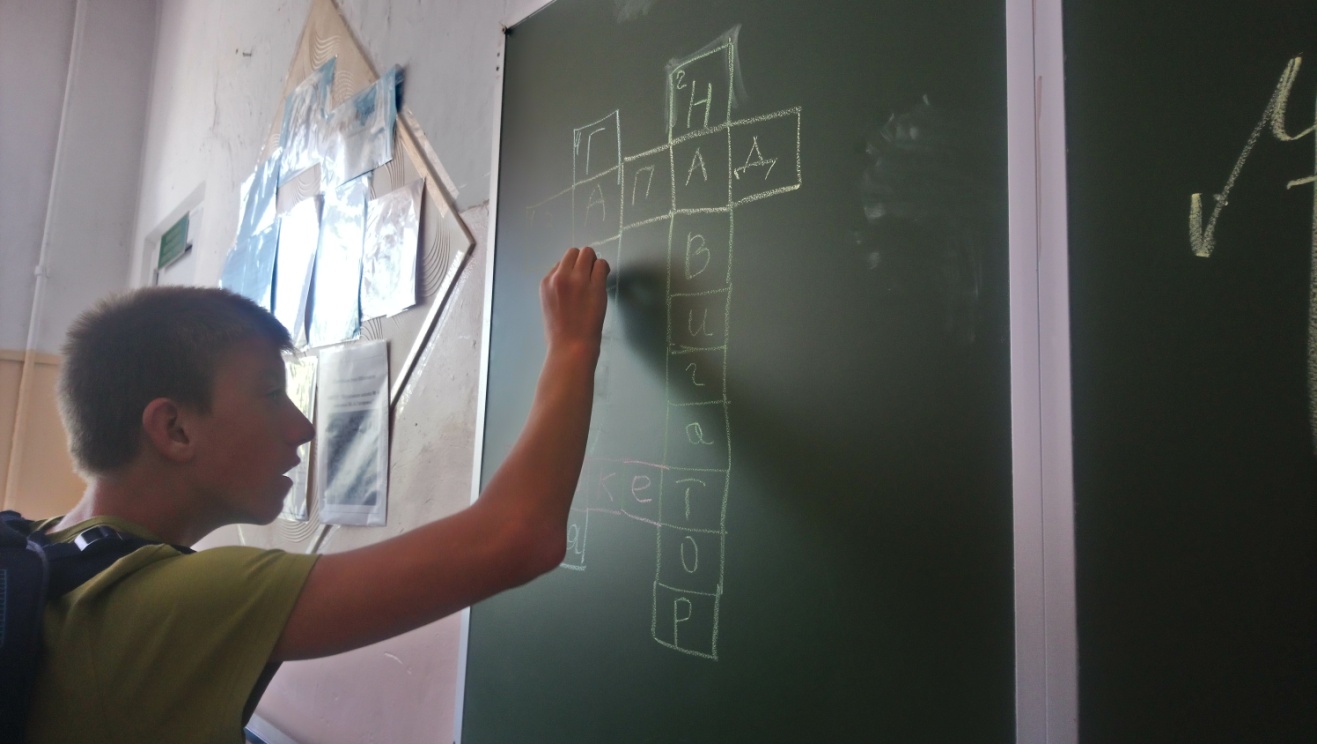 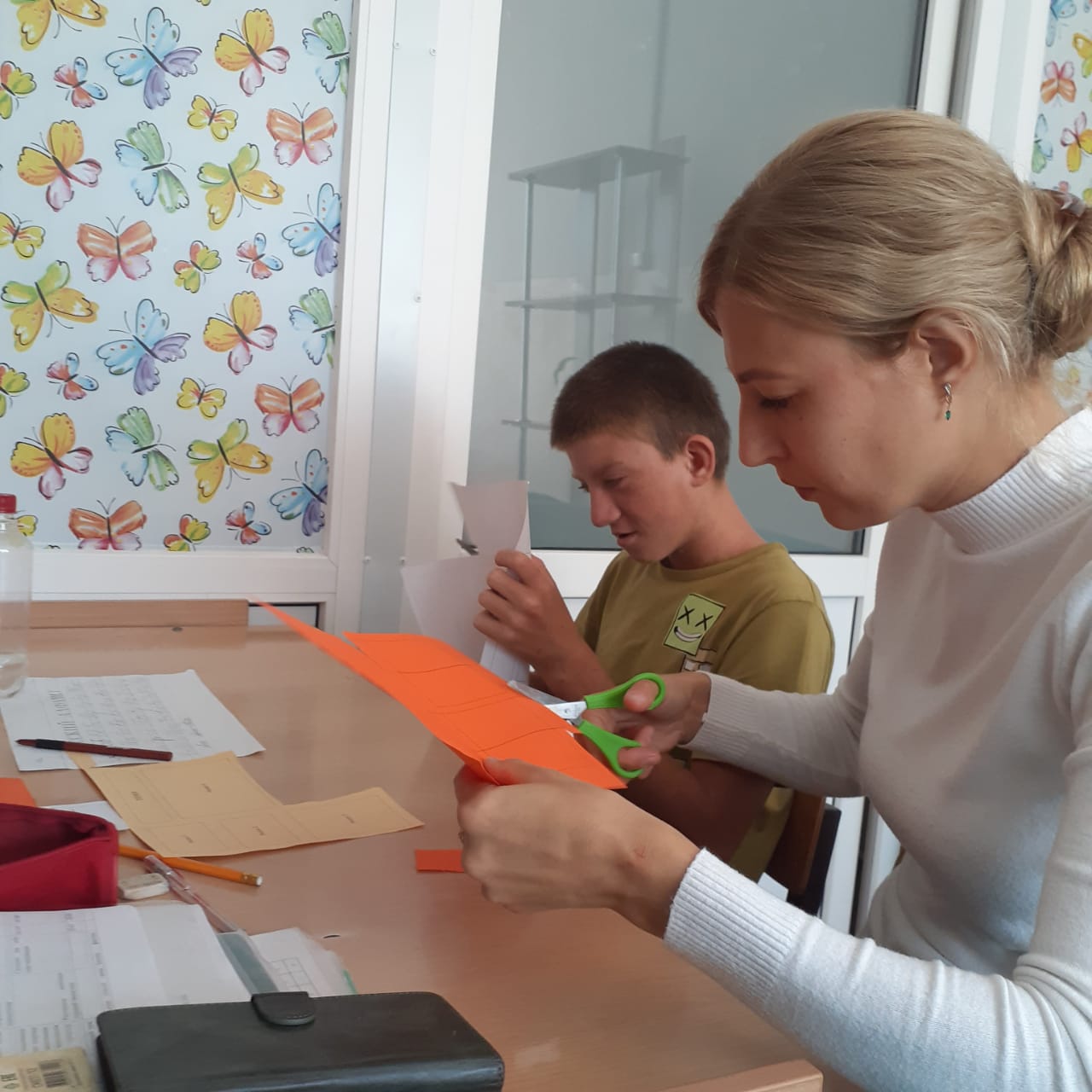 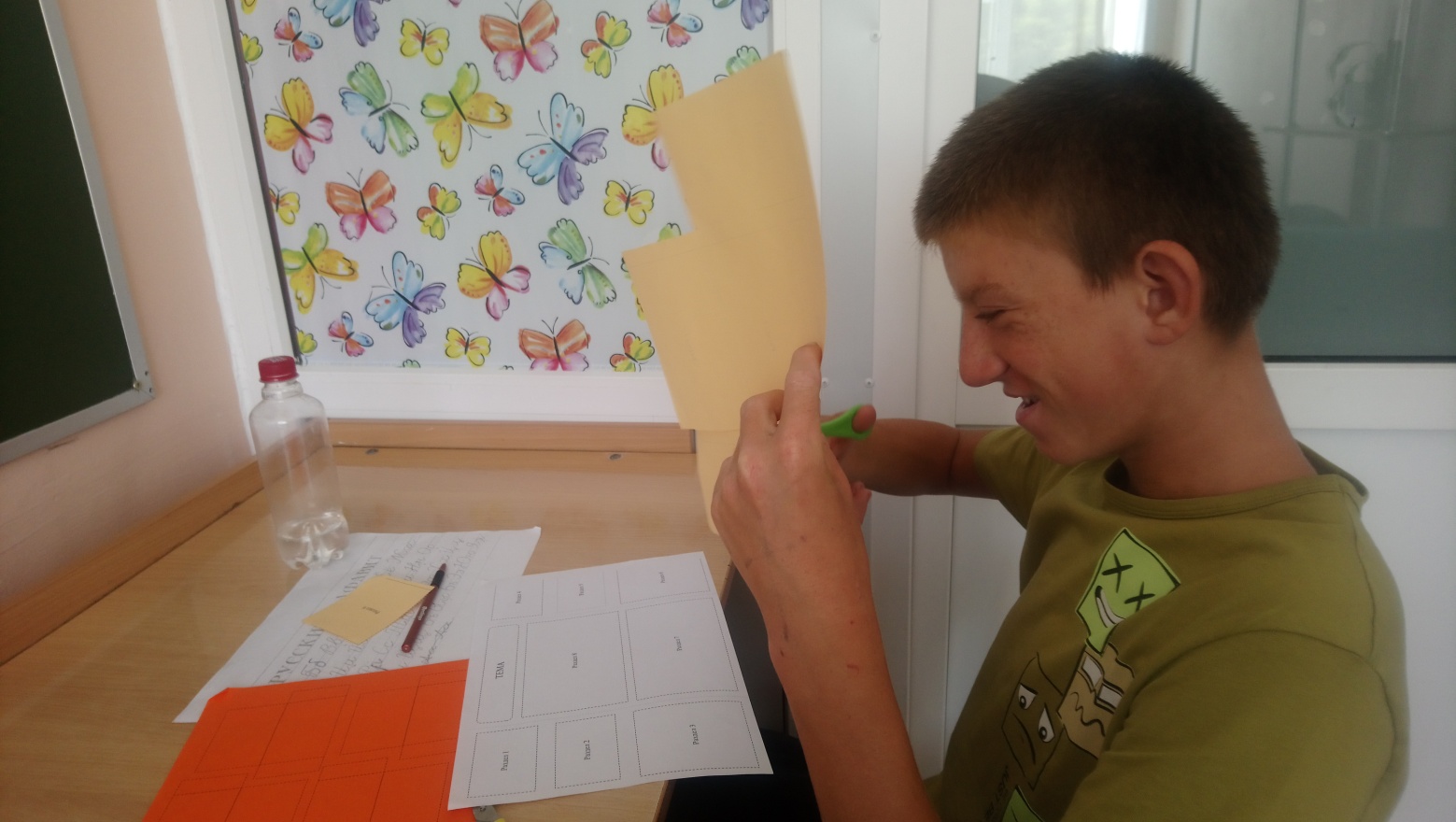 Этапы урокаЗадачиДеятельность педагогаДеятельность учащихсяФормы работы на урокеРезультат/УДДОрганизационный моментобратить внимание ученикаприветствие ученика, проверка готовности к занятию, настрой на продуктивную работу«Сегоднянам предстоит провести уникальный и увлекательный урок по литературе. Давай приступим».приветствие учителя индивидуальнаякоммуникация и развитие речевого аппарата, эмоциональное взаимодействиеПодготовка к основному этапуактуализация знаний«Сегодня мы вспомним разные книги, которые мы прочитали и поговорим о редких словах и их значениях»(ответы на вопросы:«Какие книги мы с тобой читали? Давай вспомним их!  О чём они были?»)словеснаябеседаумение точно выражать свои мысли и отвечать на заданные вопросыИзучение новых знанийобеспечение восприятия, осмысления и первичного запоминания информацииВспоминаем творчество А.С. Пушкина и И.С. Тургенева.«Что такое околоток?Около́ток – ближайшие окрестности, соседние места.На другой день весть о пожаре разнеслась по всему околотку. (А.С.Пушкин. Дубровский).Обедал почти всегда у коменданта, где обыкновенно проводил остаток дня, и куда вечерком иногда являлся отец Герасим с женою Акулиной Памфиловной, первою вестовщицею во всем околотке. (А.С.Пушкин. Капитанская дочка).Уже не раз доходили до меня слухи об Яшке-Турке как о лучшем певце в околотке, и вдруг мне представился случай услышать его в состязании с другим мастером. (И.С.Тургенев. Записки охотника).«Сейчас мы вспомним творчество И.С.Тургенева. Что такое онуча, как вы думаете?»Ону́ча – обмотка для ноги в сапог или лапоть; портянка.На нём были новые лапти и онучи. (И.С.Тургенев. Бежин луг).– Не прели бы онученьки...–«Как раньше называли войско?»Ра́ть – войско.Чтоб концы своих владенийОхранять от нападений,Должен был он содержатьМногочисленную рать. (А.С.Пушкин. Золотой петушок).лекция, рассуждениесловеснаядидактическаяконцентрация внимания,умение структурировать изученный материал, логично и доказательно рассуждатьДавай вспомним наши любимые русские сказки и фольклорную лексику. Что обозначают данные слова? Подумай хорошо!»Авось – возможно, может быть.Ажно – так что.Бает – говорит, рассказывает.Вершок – старая мера длины, равна 4,4 сантиметра.Вестимо – конечно, само собой разумеется.Витязь – храбрый воин, богатырь.Сдюжить – выдержать, вытерпеть, перенести.Горазд – умеет.Горница – комната.Дивить – удивлять, удивить.Яства – кушанья, еда.Загодя – заранее.Короб – лукошко, корзинка.Помело – метла, обмотанная на конце тряпкой, служит для подметания в печке.Рать – войско.Сусек – ларь, в котором хранится мука илизерно.Терем – высокий, с башенкой наверху дом.Хоромы – большой дом.Нареченный – тот, кого официально объявили,признали таковым.Кушак – деталь преимущественно мужскойодежды, широкий пояс, сшитый из ткани; используется для обвязывания или обматывания вокругталии.Ступа – металлический или тяжелый деревянный сосуд, в котором толкут что-нибудь коротким тяжелым стержнем с округлым концом, называемым пестом.Насест – специальная перекладина в курятнике, на которую куры садятся для отдыха и сна.Соха – древнее сельскохозяйственное приспособление для неглубокой пахоты земли.Жерновцы – небольшая ручная мельница, состоящая из двух камней-дисков (жерновов), между которыми зерно смалывается в муку.лекция, рассуждениесловеснаядидактическаяЦель игрового упражнения: развитие пассивного словарного запаса обучающихся за счет освоения фольклорной лексики, понимание ценности культуры, ее воплощения в национально значимых формах.развитие речевого общения, включающее в себя обогащение словаря, совершенствование грамматической правильности, формирование диалогической и связной речи (слово выступает как орудие  абстракции и психологическая единица);Упражнения для глазфизическая и эмоциональная разгрузка«По дорожке шли, шли,Много камешков нашли.Присели, собралиИ дальше пошли.»выполняет упражнения для поддержания тонуса игроваяотдых для глаз после Первичная проверка понимания изученногоустановление уровня усвоения полученного на уроке материала, выявление пробелов, их корректировка«Какие слова ты запомнил?»Перед вами четыре слова. Три из них объединены общим признаком, четвертое к ним не относится.- благодарю, конверт, до свидания, здравствуй  (конверт) -продавец, слесарь, манекен,  хирург (манекен ) -бандероль, почтамт, телеграф, гарнитур     (гарнитур)ответы на вопросыфронтальнаядидактическая, игроваяустойчивое представление об объекте изучения, обогащение «интеллектуальной копилки», расширение кругозора;Получение новых знаний, обобщение и систематизация понятийобеспечение усвоения новых знаний с помощью разнообразных заданийназови слова на картинкахИгра «Назови и получи аплодисменты»На столе разложены карточки с названиями того, что изображено с обратной стороны. Далее ученику необходимо назвать предмет, профессию или словарное слово.За правильный ответученик получает 1 очко.выполняет заданиеназывает то, что изображено и показывает на картинкусловесная,нагляднаяигроваяЦель игрового упражнения: расширение и активизация словарного запасатренировка памяти, внимания, мышления;развитие умений анализировать, сопоставлять, обобщать,  делать выводыКонтроль и самоконтроль, коррекцияанализ и оценка успешности достижения целиКроссворд «Запоминайка»(закрепляем знания правописания словарных слов) 1.запад2. навигатор3. этикет4. гармония5. бетонобучающийся разгадывает кроссворд, высказывает свои впечатленияитоговая беседаТаким образом, через демонстрацию примеров удаётся обогатить словарный запас у детей с ОВЗ Подведение итогов урока, рефлексияАнализ и оценка успешности достижения целиСовместно собираем и склеиваем лэпбук;учитель озвучивает домашнее заданиеЗаканчивает работу и раскладывает слова по кармашкам;записывает домашнее заданиерефлексияусвоение информации на уроках)